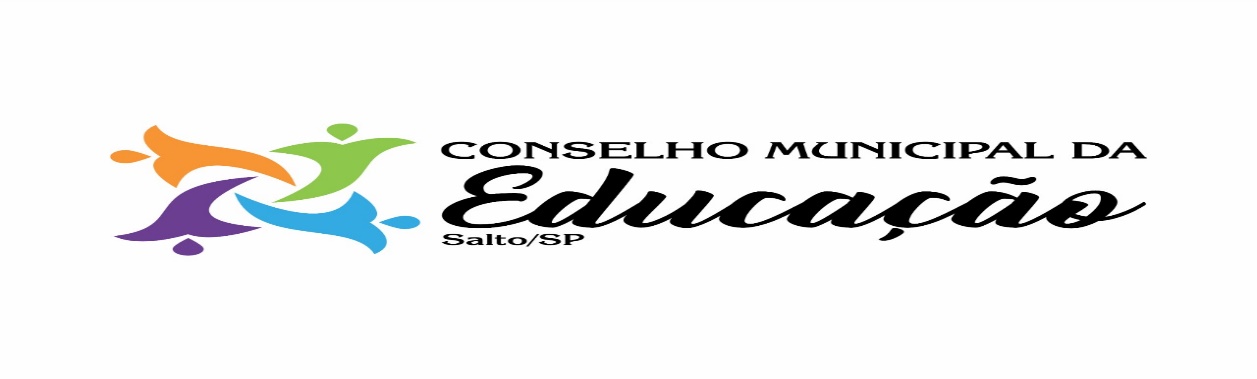 		PAUTA – REUNIÃO ORDINÁRIA 2021		Dia: 26 de Maio de 2021		Ordinária: 18hrs		Local: Sala Paulo Freire18h00 – Visita as unidades públicas e privadas para verificação dos insumos e preparação para volta as aulas – Evelize e Rodrigo  18h10 – Ofício para a Secretária de Educação, solicitando a presença da responsável pelo setor de finanças                                                                     (Prestação de contas do 1º Semestre) - Evelize18h20 – Ofício de solicitação dos PPP das unidades da rede municipal – Evelize18h30 – Ciranda de Educação – Evelize18h40 – Informações das Comissões Especiais – Evelize 18h45 – Abertura para os inscritos19h00 – Encerramento       Salto, 26 de Maio de 2021		     Evelize Assunta Padovani      Presidente CME		     RG 11 502 730 0 